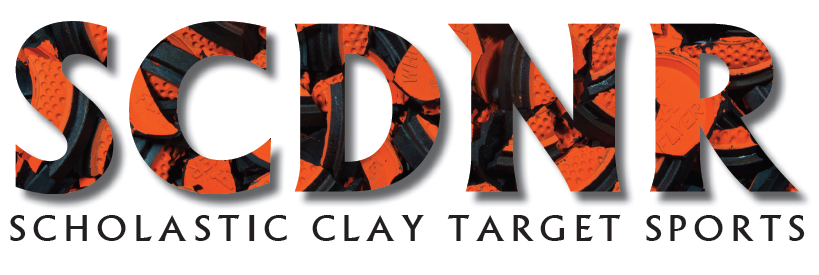 4-H Shooting SportsInstructor Certification Training
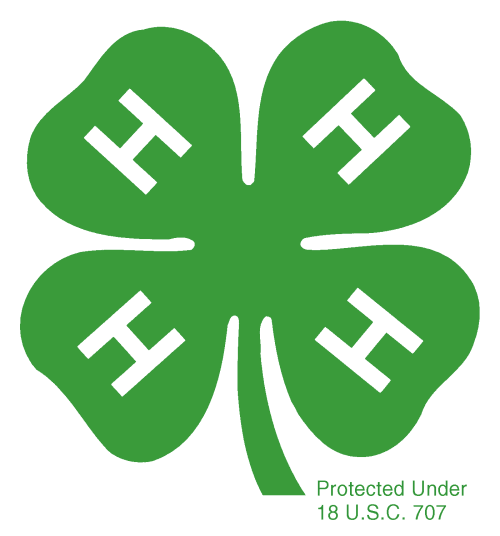 Application FormReturn to:                                                                   	SSGT. Scott Stephens						 				Fax:  803-734-4491stephensm@dnr.sc.govName:_____________________________________________________________________ Address:___________________________________________________________________County:_________________________                                        DOB: _________________Home phone: ____________________            Work/cell phone: _____________________E-Mail: _________________________Discipline (Rank 1st, 2nd and 3rd)       __ XX__Shotgun 			__ N/A__Rifle			__ N/A__Archery	Previous Shooting Sports Training:   List any previous shooting sports training you have received and any certifications you hold.Discipline                                   Training Received                                            Date                           Certification____________________________________________________________________________________________________________________________________________________________________________________________________________________________________________________________________________________________________________________________________________________________________________________________________________________________________Shooting Background:   Please check the disciplines in which you possess “better than average” skill.	 Archery                      Rifle                          Black Powder                      Shotgun                    Pistol   Do you have hunting experience?              Yes          No   Types of hunting: ________________________________________________   _______________________________________________________________   Have you taken a Hunter Education Course?		            Yes              No      Are you certified to teach Hunter Education in S.C.?           Yes             NoWork with Youth:   Please describe your experience working with 4-H or other youth groups.   ________________________________________________________________________   ________________________________________________________________________   ________________________________________________________________________Signature of Applicant: ______________________________________________Signature of County Extension Agent: __________________________________ 